
КРАСНОЯРСКИЙ  КРАЙ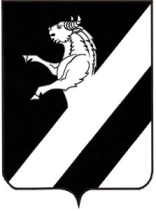 АЧИНСКИЙ РАЙОНТАРУТИНСКИЙ СЕЛЬСКИЙ СОВЕТ ДЕПУТАТОВРЕШЕНИЕ     7.06.2023		                         п. Тарутино                                 № 27-123РО внесении изменений в решение Тарутинского  сельского Совета депутатов от 21.04.2023  № 25-111Р  «Об утверждении Положения о порядке и условиях приватизации муниципального имущества в Тарутинском  сельсовете» На основании Федерального закона от 29.12.2022 № 618-ФЗ «О несении изменения в статью 3 Федерального закона "О приватизации государственного и муниципального имущества", руководствуясь статьями 21, 25  Устава Тарутинского сельсовета Ачинского района Красноярского края, Тарутинский  сельский Совет депутатов РЕШИЛ:     1. Внести в решение Тарутинского  сельского Совета депутатов от 21.04.2023 № 25-111Р «Об утверждении Положения о порядке и условиях приватизации муниципального имущества в Тарутинском  сельсовете» следующие изменения: 1.1. пункт 14 статьи 1 изложить следующей редакции: «14. Действие настоящего Положения не распространяется на отношения, возникающие при отчуждении: 1) земли, за исключением отчуждения земельных участков, на которых расположены объекты недвижимости, в том числе имущественные комплексы; 2) природных ресурсов; 3) муниципального жилищного фонда; 4) муниципального имущества, находящегося за пределами территории Российской Федерации; 5) муниципального имущества в случаях, предусмотренных международными договорами Российской Федерации; 6) безвозмездно в собственность религиозных организаций для использования в соответствующих целях культовых зданий и сооружений с относящимися к ним земельными участками и иного находящегося в муниципальной собственности имущества религиозного назначения, а также безвозмездно в собственность общероссийских общественных организаций инвалидов и организаций, единственными учредителями которых являются общероссийские общественные организации инвалидов, земельных участков, которые находятся в государственной или муниципальной собственности и на которых расположены здания, строения и сооружения, находящиеся в собственности указанных организаций; 7) муниципального имущества в собственность некоммерческих организаций, созданных при преобразовании муниципальных унитарных предприятий, муниципальных учреждений; 8) муниципальными унитарными предприятиями, муниципальными учреждениями имущества, закрепленного за ними в хозяйственном ведении или оперативном управлении; 9) муниципального имущества на основании судебного решения; 10) акций в предусмотренных федеральными законами случаях возникновения у муниципальных образований права требовать выкупа их акционерным обществом; 11) акций открытого акционерного общества, а также ценных бумаг, конвертируемых в акции открытого акционерного общества, в случае их выкупа в порядке, установленном статьей 84.8 Федерального закона от 26.12.1995г. №208-ФЗ «Об акционерных обществах»; 12) вооружения, боеприпасов к нему, военной и специальной техники, запасных частей, комплектующих изделий и приборов к ним, взрывчатых веществ, средств взрывания, порохов, всех видов ракетного топлива, а также специальных материалов и специального оборудования для их производства, специального снаряжения личного состава военизированных организаций, нормативно-технической продукции на их производство и эксплуатацию;».     2. Контроль за исполнением настоящего Решения возложить на постоянную комиссию по экономической и бюджетной политике, муниципальному имуществу, сельскому хозяйству, землепользованию и охране окружающей среды.     3.  Решение вступает в силу после его официального опубликования в информационном листе «Сельские вести» и подлежит размещению на официальном сайте Тарутинского сельсовета http://tarutino24.ru/.Глава Тарутинского  сельсовета             Председатель Тарутинского                                                                         сельского Совета депутатов____________В.А. Потехин                        ___________Н.Н. Симонова